BANCO DE COMERCIO EXTERIOR DE COLOMBIABANCÓLDEX S.A.ANEXO NO. 8. DETALLE TÉCNICOADQUISICIÓN DE UNA SOLUCIÓN PARA EL RESPALDOY RESTAURACIÓN DE INFORMACIÓNBOGOTÁ D.C.TABLA DE CONTENIDO-ANTECEDENTESLos respaldos de información en el banco se están realizando en el centro de datos principal y alterno por medio de la herramienta IBM Spectrum Protect versión 8.1.6.100, los cuales tienen una arquitectura en replica para garantizar la continuidad del servicio en caso de ser necesario activar contingencia, se relaciona el peso y retención de las copias de respaldo.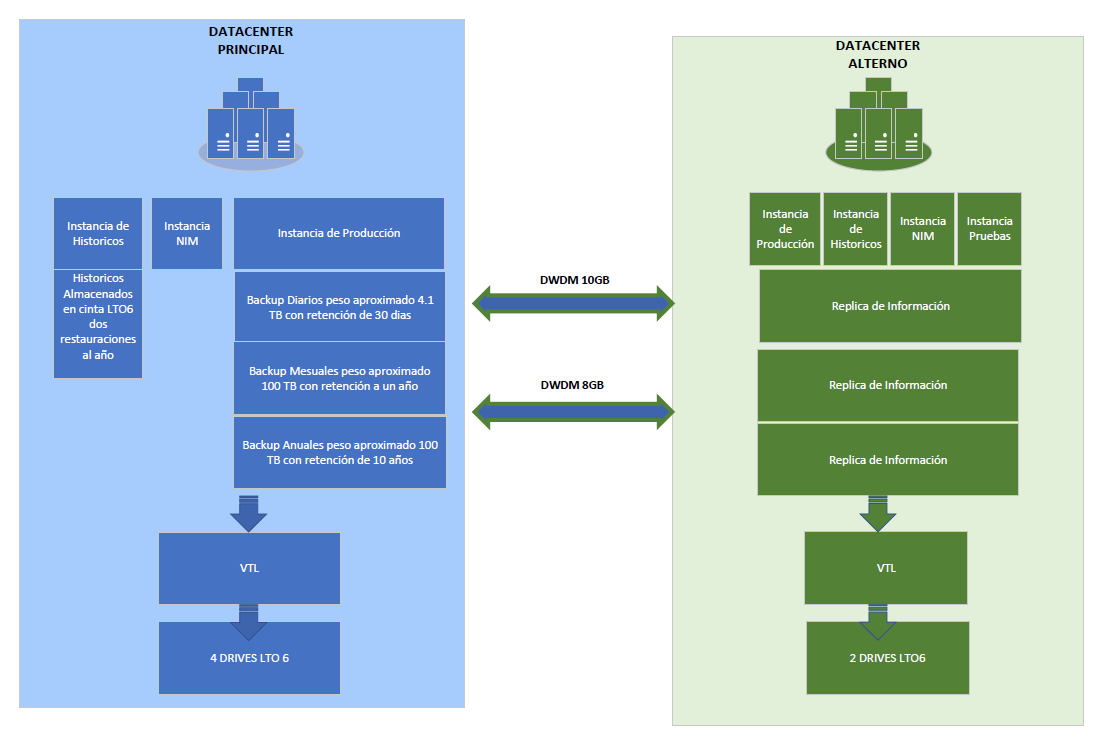 Actualmente Bancóldex cuenta con dos centros de datos, principal y alterno, los cuales están interconectados a través de dos canales DWDM uno a 10GB Ethernet y otro de 8 GB Fiber Channel para la transmisión de la información. 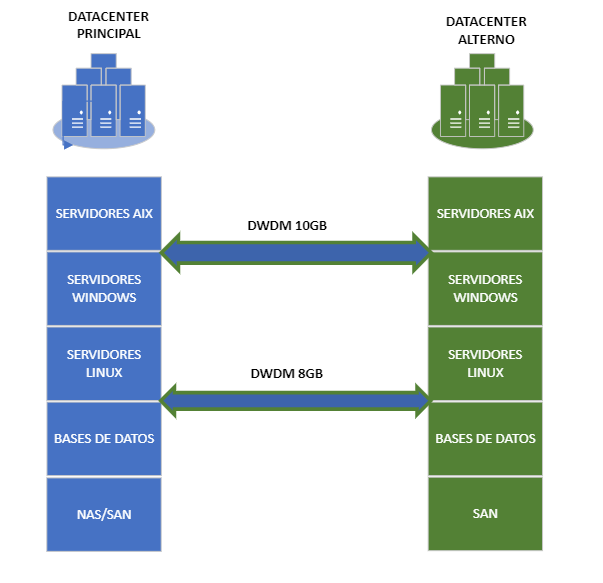 LINEA BASEA continuación, se relaciona la línea base de los componentes actuales para ser incorporados dentro del dimensionamiento de la solución. SERVIDORES Y SISTEMAS OPERATIVOSBASES DE DATOSHIPERCONVERGENCIASe compone por 3 nodos en producción y 3 nodos en sitio alterno con las siguientes características.Producción 2 socket por cada nodo, 6 Socket en total en producción10 procesadores por socket en cada nodo, 60 Core total en producción Sitio alterno2 socket por cada nodo, 6 Socket en total en sitio alterno8 procesadores por socket en cada nodo, 48 Core total en sitio alternoLos servidores virtualizados están distribuidos en las siguientes cantidades:REQUERIMIENTOS TÉCNICOSLas tareas de compresión y de duplicación deben efectuarse mediante la solución.El soporte de la infraestructura requerida se debe presentar a 3 años. La solución debe estar ubicada en los Centros de datos principal y alterno del banco, en donde se ubicarán los ambientes de producción; desarrollo/pruebas y contingencia respectivamente.Todos los equipos, software y licenciamiento de la solución deber ser nuevos, no se aceptarán remanufacturados, reparados y/o genéricos. Esta solución no requiere incorporar capacidades para toma de respaldos de máquinas virtuales completas.El almacenamiento requerido para la nueva plataforma de respaldo debe ser independiente, contar con discos de estado sólido SSD tanto para el Datacenter principal como alterno, con puertos de conexión a fibra a través de Switch de FO de uso exclusivo de la solución, estos deberán tener una velocidad mínima de 16 GB SFP.La solución debe contar con la capacidad de tomar backup en cinta tanto para el datacenter principal como alterno; en el datacenter principal debe contar con una capacidad de cuatro (4) drives en sitio principal y dos (2) drives en sitio alterno, ambos en tecnología LTO9. En caso de ser requerido, se debe incorporar dos (2) drives LT07 en el sitio de producción y un (1) drive LTO7 en el sitio alterno, con el propósito de permitir la lectura de los respaldos históricos. La conectividad de los componentes anteriores es en Fibra Óptica.No se aceptarán soluciones que involucren VTL (Virtual Tape library) para la realización de Backup.La solución debe estar configurada en alta disponibilidad entre el sitio principal y el sitio alterno, en modalidad activo pasivo mediante un clúster con replicación en línea, que garantice la recuperación de la plataforma de manera inmediata, en caso de materialización de un evento de indisponibilidad.Suministrar una tabla de consumos en KVA, tamaño en unidades de Rack y temperatura expresada en BTU, para cada uno de los equipos que componen la solución.La solución propuesta debe ser compatible con la herramienta Solarwinds para efectuar el monitoreo de disponibilidad de los componentes. Esta herramienta será dispuesta por el banco.La solución debe contemplar un esquema de recuperación alterno e independiente al clúster solicitado. En el caso que aplique se debe incorporar la implementación de un servidor de Backup para los históricos, el cual debe estar en alta disponibilidad, entre el sitio principal y el sitio alterno, con el objetivo de restaurar los backups históricos del banco en cualquiera de los dos sitios.La solución debe contar con un ambiente independiente para la toma de respaldos de información generados por el ambiente de pruebas, el cual debe ser implementado con la infraestructura dimensionada para el sitio alterno. Actualmente se realiza el respaldo de 6 servidores en el ambiente de pruebas.La asignación de los recursos de memoria, procesador y disco para la totalidad de la solución las debe definir el proponente de acuerdo con su mejor criterio basado en su experiencia.Es responsabilidad del proponente suministrar todo el software y licenciamiento requerido por la solución para cubrir los requerimientos de respaldo del banco.La solución propuesta debe ser compatible con la herramienta Solarwinds para efectuar el monitoreo de disponibilidad de los componentes. Esta herramienta será dispuesta por el banco.La solución debe contar con mínimo cuatro (4) switches de conectividad de fibra para la interconexión de los servidores y el almacenamiento propuesto para la toma de los respaldos diarios. Dos (2) ubicados en el sitio principal y dos (2) en el sitio alterno.La solución debe contar con dos sistemas de almacenamiento con disco de estado sólido, uno (1) ubicado en el sitio principal y uno (1) en el sitio alterno, con mínimo 8 puertos de con velocidad de 16 GB, protección de datos, DRAID 6 o equivalente.60 cartuchos Ultrium 9 Data Cartridges con sus respectivos labels.Ocho (8) transceivers modelo “SFP-10G-SR – 10GBASE-SR SFP Module” con conector de Fibra para CISCO ACI (REF 93180YC-FX) y 8 fibras Multimodo LC de 15 m c/u., con el propósito de realizar la interconexión a nivel de red entre los servidores de la solución y el switch core que posee el Banco.Requerimientos para el almacenamiento de los respaldos diarios:La solución debe contar con un crecimiento anual del 20, basado en la siguiente información A continuación, se relaciona la capacidad actual de la VTLLos backups diarios tienen un peso aproximado de 4.1 TB (sin compresión ni deduplicación); algunos respaldos se realizan en cintas por la falta de capacidad actual que se tiene en la VTL. Su retención es de 30 días y deben almacenarse en disco de estado sólido.Los backups mensuales tienen un peso aproximado de 100 TB (sin compresión ni deduplicación), su retención es de 1 año y requieren copia externa. Estos respaldos se deben almacenar en las librerías de cinta LTO9.Los backups anuales tienen un peso aproximado de 100 TB (sin compresión ni deduplicación), su retención es de 10 años y requieren copia externa. Estos respaldos se deben almacenar en las librerías de cinta LTO9.Con el propósito de dimensionar la migración de los backups históricos, a continuación, se relacionan la cantidad de cintas, tecnología y tamañow) Para los fines pertinentes, se relaciona el licenciamiento actual de la solución: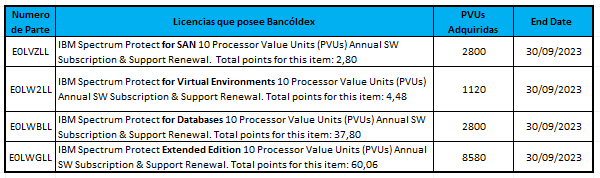 NOTA 1: El licenciamiento debe contar con soporte a 3 años.NOTA 2: El soporte para el licenciamiento en modalidad PVU con el que el banco cuenta actualmente, se vence el 30 de septiembre del 2023. NOTA 3: En caso de que aplique se debe hacer la conversión a Terabyte.INSTALACIÓN, APROVISIONAMIENTO Y ADMINISTRACIÓN